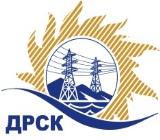 Акционерное Общество«Дальневосточная распределительная сетевая компания»«УТВЕРЖДАЮ»Председатель закупочной комиссии__________________ В.А.Юхимук«15» ноября 2019 год № 29.1/УР                                                                                                       от 15 ноября 2019 г.   				                        Организатор: АО «Дальневосточная распределительная сетевая компания»Заказчик: АО «Дальневосточная распределительная сетевая компания»Способ и предмет закупки: Запрос предложений в электронной форме  Извещение опубликовано в Единой информационной системе в сфере закупок на сайте www.zakupki.gov.ru (далее — «ЕИС») от 08.10.2019 под № 31908377405Внесены следующие изменения в Извещение о закупке:Внесены следующие изменения в Документацию о закупке:Все остальные условия Извещения и Документации о закупке остаются без изменений.Коваленко О,В.(416-2) 397-242  Уведомление о внесении изменений в Документацию о конкурсе для субъектов МСП в электронной форме на право заключения договора на выполнение работ «Чистка просек ВЛ 35-110 кВ СП "ЦЭС", филиал ХЭС» (Лот № 3801-РЕМ-РЕМ ПРОД-2020-ДРСК)№ п/пНаименованиеСодержание пункта Извещения22.Дата окончания рассмотрения вторых частей заявокДата окончания рассмотрения вторых частей заявок:«27» ноября 2019 г.24.Дата подведения итогов закупки Дата подведения итогов закупки:«02» декабря 2019 г.№ п/пНаименование пунктаСодержание пункта Документации о закупке1.2.23Дата окончания рассмотрения вторых частей заявокДата окончания рассмотрения вторых частей заявок:«27» ноября 20191.2.25Дата подведения итогов закупки Дата подведения итогов закупки:«02» декабря 2019 г.